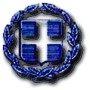 ΕΛΛΗΝΙΚΗ ΔΗΜΟΚΡΑΤΙΑ      	ΑΝΑΡΤΗΤΕΑ ΣΤΟ ΔΙΑΔΥΚΤΙΟΝΟΜΟΣ ΕΒΡΟΥ                                                ΔΗΜΟΣ ΣΑΜΟΘΡΑΚΗΣ	                   ΑΔΑ: ΩΜΝ7Ω1Λ-Δ0Σ                 Aρ. Πρωτ.: 2480/26-05-2021                              ΑΠΟΣΠΑΣΜΑΑπό το πρακτικό της 9ης/18-5-2021 Συνεδρίασης του Δημοτικού Συμβουλίου Σαμοθράκης.     Στη Σαμοθράκη σήμερα 18-5-2021 ημέρα Tρίτη και ώρα 19:30 πραγματοποιήθηκε τακτική  συνεδρίαση Δημοτικού Συμβουλίου με τηλεδιάσκεψη (zoom), για λόγους διασφάλισης της δημόσιας υγείας  με τη διαδικασία των διατάξεων των άρθρων 67, παρ. 51 και 167, παρ. 12 του ν. 3852/2010, δυνάμει της παρ. 1 του άρθρου 10 της  από 11 Μαρτίου 2020 Πράξης Νομοθετικού Περιεχομένου (ΠΝΠ) «Κατεπείγοντα μέτρα αντιμετώπισης των αρνητικών συνεπειών της εμφάνισης του κορωνοϊού Covid-19 και της ανάγκης περιορισμού της διάδοσής του» (Α΄ 55), ύστερα από  την αρίθμ. πρωτ.: 2258/14-5-2021 πρόσκληση του Προέδρου του Δημοτικού Συμβουλίου που δημοσιεύτηκε στον ειδικό χώρο ανακοινώσεων (πίνακα ανακοινώσεων) και στην ιστοσελίδα του Δήμου Σαμοθράκης για συζήτηση και λήψη αποφάσεων στα κατωτέρω θέματα  της  ημερήσιας διάταξης                                ΘΕΜΑ: 1ο  «Έγκριση 2ης αναμόρφωσης προϋπολογισμού οικ. έτους 2021»ΑΡΙΘΜ. ΑΠΟΦΑΣΗ: 51Πριν από την έναρξη της συνεδρίασης ο πρόεδρος διαπίστωσε ότι από τα δεκαεπτά (17)  μέλη του Δημοτικού Συμβουλίου ήταν:Ο Δήμαρχος Γαλατούμος Νικόλαος προσκλήθηκε και παρίσταται στη συνεδρίαση.Στη συνεδρίαση παραβρέθηκε και η Βραχιώλια Ευαγγελία υπάλληλος του Δήμου κλάδου ΤΕ Διοικητικού Λογιστικού/Α΄ για την τήρηση των πρακτικών.Ο Πρόεδρος αφού διαπίστωσε την  απαρτία καθώς από το σύνολο δεκαεπτά (17) μελών ήταν παρόντα δεκαπέντε (15) μέλη, κήρυξε την έναρξη της συνεδρίασης και εισηγήθηκε το 1ο  θέμα ως εξής:    Σύμφωνα με την εισήγηση της Προϊσταμένης Αυτοτελούς Γραφείου Οικονομικών Υπηρεσιών του Δήμου και την εισήγηση της οικονομικής επιτροπής 91/2021  προτείνουμε την 2η  τροποποίηση του προϋπολογισμού οικ. έτους 2021 όπως παρακάτω:ΩΣ ΠΡΟΣ ΤΑ ΕΞΟΔΑ (ΔΙΑΓΡΑΦΗ  ΕΞΟΔΩΝ)ΑΠΟΘΕΜΑΤΙΚΟ   826,47€ + 0,00€ ΝΕΑ ΕΣΟΔΑ-0,00€ ΔΙΑΓΡΑΦΗ ΕΣΟΔΩΝ+10.000,00 ΔΙΑΓΡΑΦΗ ΕΞΟΔΩΝ €= 10.826,47 € ΠΡΟΣ ΑΠΟΘΕΜΑΤΙΚΟΑπό το αποθεματικό παίρνει για να ενισχύσει προς παρακάτω τάξεις εξόδων ως εξής:ΩΣ ΠΡΟΣ ΤΑ ΕΞΟΔΑ (ΝΕΑ ΕΞΟΔΑ)ΑNΑΚΕΦΑΛΑΙΩΣΗΚατόπιν τούτων κάλεσε το Δημοτικό Συμβούλιο να αποφασίσει για την έγκριση της 2η αναμόρφωσης 2021.Το Δημοτικό Συμβούλιο έχοντας υπόψη του την εισήγηση της Προέδρου, τις διατάξεις του Ν. 3462/2006  (Δ.Κ.Κ.) σε συνδυασμό με τις διατάξεις των άρθρων 1, 2, 3, 4, 5, 8 και 87 του από 17-5/15-6-59 Β.Δ. Περί οικονομικής διοίκησης και λογιστικού Δήμων και Κοινοτήτων επιτροπής και  κατόπιν διαλογικής συζήτησης      ΑΠΟΦΑΣΙΖΕΙ ΟΜΟΦΩΝΑΒεβαιώνεται ότι το σύνολο του αποθεματικού δεν υπερβαίνει το 5% των τακτικών εσόδων του Δήμου Σαμοθράκης.Αφού συντάχθηκε και αναγνώστηκε το πρακτικό αυτό υπογράφεται όπως παρακάτω:Ο Πρόεδρος του Δημοτικού Συμβουλίου             Τα Μέλη        Ο Γραμματέας 			                                   (Υπογραφές)    Παλκανίκος Ιωάννης       Φωτεινού Φωτεινός                        Ακριβές Απόσπασμα                                                         O Δήμαρχος                                                   Γαλατούμος Νικόλαος       ΕΛΛΗΝΙΚΗ ΔΗΜΟΚΡΑΤΙΑ      ΝΟΜΟΣ ΕΒΡΟΥ                                              ΑΝΑΡΤΗΤΕΑ ΣΤΟ ΔΙΑΔΙΚΤΥΟ: 66Φ5Ω1Λ-ΟΗ5ΔΗΜΟΣ ΣΑΜΟΘΡΑΚΗΣ	                                Aρ. Πρωτ.: 2373/24-5-2021                               ΑΠΟΣΠΑΣΜΑΑπό το πρακτικό της  9 ης/18-5-2021 Συνεδρίασης του Δημοτικού Συμβουλίου Σαμοθράκης.Στη Σαμοθράκη σήμερα 18-5-2021 ημέρα Τρίτη και ώρα 19:30 πραγματοποιήθηκε τακτική  συνεδρίαση Δημοτικού Συμβουλίου με τηλεδιάσκεψη (zoom), για λόγους διασφάλισης της δημόσιας υγείας  με τη διαδικασία των διατάξεων των άρθρων 67, παρ. 51 και 167, παρ. 12 του ν. 3852/2010, δυνάμει της παρ. 1 του άρθρου 10 της  από 11 Μαρτίου 2020 Πράξης Νομοθετικού Περιεχομένου (ΠΝΠ) «Κατεπείγοντα μέτρα αντιμετώπισης των αρνητικών συνεπειών της εμφάνισης του κορωνοϊού Covid-19 και της ανάγκης περιορισμού της διάδοσής του» (Α΄ 55), ύστερα από  την αρίθμ. πρωτ.: 2258/14-4-2021 πρόσκληση του Προέδρου του Δημοτικού Συμβουλίου που δημοσιεύτηκε στον ειδικό χώρο ανακοινώσεων (πίνακα ανακοινώσεων) και στην ιστοσελίδα του Δήμου Σαμοθράκης για συζήτηση και λήψη αποφάσεων στα κατωτέρω θέματα  της  ημερήσιας διάταξης. ΘΕΜΑ:  2ο  «Περί εισήγησης επιβολής τέλους σύνδεσης στους χρήστες δικτύου ύδρευσης στα πλαίσια του έργου ¨Αναβάθμιση δικτύων ύδρευσης του Δήμου Σαμοθράκης¨»      ΑΡΙΘΜ. ΑΠΟΦΑΣΗ: 52Πριν από την έναρξη της συνεδρίασης ο πρόεδρος διαπίστωσε ότι από τα δεκαεπτά (17)  μέλη του Δημοτικού Συμβουλίου ήταν:Ο Δήμαρχος Γαλατούμος Νικόλαος προσκλήθηκε και παρίσταται στη συνεδρίαση.Στη συνεδρίαση παραβρέθηκε και η Βραχιώλια Ευαγγελία υπάλληλος του Δήμου κλάδου ΤΕ Διοικητικού Λογιστικού/Α΄ για την τήρηση των πρακτικών.Με την διαπίστωση της απαρτίας, ο Αντιπρόεδρος κ. Σαρλατίδης Αθανάσιος  λόγω απουσίας του Πρόεδρου κ. Φωτεινού Φωτεινού, κήρυξε την έναρξη της συνεδρίασης και εισηγήθηκε ως εξής:Σύμφωνα με το άρθρο 19 παρ.1 του ΒΔ 24-9/20-10-1958, σε αυτούς που χρησιμοποιούν δημοτικά ή κοινοτικά κτήματα, έργα ή υπηρεσίες, ο δήμος ή η κοινότητα δικαιούται να επιβάλει τέλη ή δικαιώματα, που ορίζονται με απόφαση του δημοτικού συμβουλίου. Επίσης στην παρ.14 του άρθρου 25 του Ν.1828/89 όπως συμπληρώθηκε με την παρ.16 του άρθρου 11 του Ν.2503/97 ορίζεται ότι «με απόφαση του δημοτικού ή κοινοτικού συμβουλίου μπορεί να επιβάλλονται τέλη ή εισφορές για υπηρεσίες τοπικά έργα της περιοχής τους, που συμβάλλουν στη βελτίωση της ποιότητας ζωής , της ανάπτυξης της περιοχής και στην καλύτερη εξυπηρέτηση των πολιτών. Τα τέλη αυτά ή οι εισφορές έχουν ανταποδοτικό χαρακτήρα. Το ύψος των τελών ή εισφορών, οι υπόχρεοι στην καταβολή τους και κάθε άλλη αναγκαία λεπτομέρεια ορίζονται με την ίδια απόφαση του δημοτικού ή κοινοτικού συμβουλίου………»Σύμφωνα με την εγκύκλιο του ΥΠΕΣΔΔΑ 2/2077/14-1-2005 και τη σχετική νομολογία το Δημοτικό Συμβούλιο είναι υποχρεωμένο, κατά τη λήψη των σχετικών κανονιστικών αποφάσεων περί επιβολής ανταποδοτικών τελών, να θεσπίζουν τέτοιους κανόνες, κριτήρια και συντελεστές, ώστε τα επιβαλλόμενα τέλη να είναι αντικειμενικά, δίκαια και ανάλογα της παρεχόμενης υπηρεσίας και της ωφελιμότητας σε κάθε κατηγορία υπόχρεων. Θα πρέπει αυστηρά να τηρείται η θεμελιώδης αρχή της ανταποδοτικότητας και κατά συνέπεια η αύξηση των τελών πρέπει να είναι ανάλογη µε την αύξηση του κόστους των παρεχόμενων υπηρεσιών. Η µη ικανοποίηση των ανωτέρω κριτηρίων, που επιτάσσεται από τη φύση των τελών ανταποδοτικού χαρακτήρα, αποστερεί τις αποφάσεις επιβολής τους από το στοιχείο της νομιμότητας.Σύμφωνα με το άρθρο 11 του Ν.4623/19:"Ο κατά την παράγραφο 3 του άρθρου 65 του ν. 3852/2010 ορισμός φόρων, τελών, δικαιωμάτων και εισφορών πραγματοποιείται σύμφωνα με το σχέδιο της οικονομικής επιτροπής και τις τυχόν εναλλακτικές προτάσεις που συντάσσονται και κατατίθενται από τους επικεφαλής των παρατάξεων. Οι τυχόν εναλλακτικές προτάσεις συνοδεύονται από εισήγηση της οικονομικής υπηρεσίας. Κατά τη σύνταξη των προτάσεων από τις ενδιαφερόμενες παρατάξεις, οι αρμόδιες υπηρεσίες του δήμου παρέχουν κάθε σχετικό στοιχείο. Ως εγκεκριμένη θεωρείται η πρόταση που συγκεντρώνει την απόλυτη πλειοψηφία των παρόντων μελών του δημοτικού συμβουλίου. Αν καμία πρόταση δεν συγκεντρώσει την απόλυτη πλειοψηφία των παρόντων μελών του συμβουλίου, η ψηφοφορία επαναλαμβάνεται μεταξύ των δύο πρώτων σε ψήφους προτάσεων και θεωρείται εγκεκριμένη η πρόταση που λαμβάνει τις περισσότερες ψήφους επί των παρόντων."Στο  άρθρο 72 παρ.1 περ. ζ Ν.3852/10 ορίζεται ότι η Οικονομική Επιτροπή …. ζ) εισηγείται προς το δημοτικό συμβούλιο την επιβολή τελών, δικαιωμάτων και εισφορών ενώ σύμφωνα με την κείμενη νομοθεσία και τη σχετική νομολογία τα επιβαλλόμενα τέλη πρέπει να είναι αντικειμενικά, δίκαια και ανάλογα της παρεχόμενης υπηρεσίας και της ωφελιμότητας σε κάθε κατηγορία υπόχρεων. Επίσης πρέπει να τηρείται αυστηρά η θεμελιώδης αρχή της ανταποδοτικότητας και η αύξηση των τελών είναι ανάλογη με την αύξηση του κόστους των παρεχόμενων υπηρεσιών.Επίσης με τις διατάξεις του άρθρου 3 παρ. ιστ) του Ν. 4623/2019 (ΦΕΚ131/9-8-2019/τ.Α΄) με τις οποίες αντικαταστάθηκε το άρθρο 72 του Ν. 3852/2010, η Οικονομική Επιτροπή «Εισηγείται προς το δημοτικό συμβούλιο τα σχέδια κανονιστικών αποφάσεων του δήμου με την επιφύλαξη των διατάξεων του άρθρου 73 παρ.1Βν και παρακολουθεί την υλοποίησή τους».Με βάση τα ανωτέρω  η Οικονομική Επιτροπή με την υπ' αριθ. 93/2021  απόφασή της εισηγείται προς το Δημοτικό Συμβούλιο τα εξής:Α) Την επιβολή  εφάπαξ τέλους στους ιδιώτες-κατοίκους των οικισμών Λακκώματος,  Προφήτη Ηλία, Καστέλλι και Δάφνες  που θα συνδεθούν στο  δίκτυο ύδρευσης  που θα αντικατασταθεί στα πλαίσια του έργου που προς υποβολή έργου  με τίτλο «Αναβάθμιση δικτύων ύδρευσης του Δήμου Σαμοθράκης» στα πλαίσια της πρόσκλησης ΑΤ01 του προγράμματος Ανάπτυξης και Αλληλεγγύης για την Τοπική Αυτοδιοίκηση Αντώνης Τρίτσης, στον άξονα προτεραιότητας:  Περιβάλλον με τίτλο: Υποδομές ύδρευσης»Β) Τον καθορισμό του ύψος του τέλους στο ποσό των 180,44  ευρώ ανά σύνδεση παροχής, στους ιδιώτες-κατοίκους των οικισμών Λακκώματος,  Προφήτη Ηλία, Καστέλλι και Δάφνες  που θα συνδεθούν στο  δίκτυο ύδρευσης  που θα αντικατασταθεί στα πλαίσια του έργου που προς υποβολή έργου  με τίτλο «Αναβάθμιση δικτύων ύδρευσης του Δήμου Σαμοθράκης» στα πλαίσια της πρόσκλησης ΑΤ01 του προγράμματος Ανάπτυξης και Αλληλεγγύης για την Τοπική Αυτοδιοίκηση Αντώνης Τρίτσης, στον άξονα προτεραιότητας:  Περιβάλλον με τίτλο: Υποδομές ύδρευσης» με τον όρο ότι θα επανακαθοριστεί κατόπιν νέας εισήγησης της Ο.Ε. μετά την υπογραφή σύμβασης με τον ανάδοχο που θα αναδειχθεί,  προκειμένου να συνυπολογιστεί και το ποσοστό επί της % , της έκπτωσης που θα διαμορφώσει και το τελικό κόστος ιδιωτικών συνδέσεων. Γ) Την δέσμευση του Δήμου Σαμοθράκης  ότι το κόστος των ιδιωτικών  συνδέσεων με το νέο δίκτυο ύδρευσης στα πλαίσια  του έργου  «Αναβάθμιση δικτύων ύδρευσης του Δήμου Σαμοθράκης» ποσού  96.714,08  € θα καλυφθεί από ιδίους πόρους του Δήμου που θα προέλθουν από την επιβολή έκτακτου και εφάπαξ ανταποδοτικού τέλους σύνδεσης ιδιωτικών παροχών με το νέο δίκτυο ύδρευσης στα πλαίσια  του έργου  «Αναβάθμιση δικτύων ύδρευσης του Δήμου Σαμοθράκης. Στη συνέχεια, ο Αντιπρόεδρος του Δημοτικού Συμβουλίου κ. Σκαρλατίδης Αθανάσιος διαπίστωσε ότι δεν κατατέθηκε εναλλακτική πρόταση επί του θέματος και κάλεσε το Δημοτικό Συμβούλιο να ψηφίσει σχετικά.Το Δ.Σ. αφού άκουσε τα ανωτέρω  και έλαβε υπόψη του :α. το άρθρο 19  του ΒΔ 24-9/20-10-1958β. την ΥΠΕΣΔΔΑ 2/2077/14-1-2005γ. τις διατάξεις του  άρθρου 3 παρ. ιστ) του Ν. 4623/2019 (ΦΕΚ131/9-8-2019/τ.Α΄) με τις οποίες αντικαταστάθηκε το άρθρο 72 του Ν. 3852/2010δ. το άρθρο 11 του Ν.4623/19δ. την υπ' αριθ. 93/2021  απόφαση της Οικονομικής Επιτροπής και κατόπιν  διαλογικής συζήτησης, Μετά το πέρας της ψηφοφορίας, ο Αντιπρόεδρος του Δημοτικού Συμβουλίου κ. Σκαρλατίδης Αθανάσιος,  ανακοίνωσε ότι η πρόταση της Οικονομικής Επιτροπής συγκέντρωσε την πλειοψηφία των παρόντων μελών του Δημοτικού Συμβουλίου  καθώς και οι δεκαπέντε  (15) παρόντες Δημοτικοί Σύμβουλοι από το σύνολο των δεκαεπτά (17) μελών, ψήφισαν υπέρ							ΑΠΟΦΑΣΙΖΕΙ ΟΜΟΦΩΝΑ  Α) Επιβάλει  εφάπαξ τέλος σύνδεσης στους ιδιώτες-κατοίκους των οικισμών Λακκώματος,  Προφήτη Ηλία, Καστέλλι και Δάφνες  που θα συνδεθούν στο  δίκτυο ύδρευσης  που θα αντικατασταθεί στα πλαίσια του έργου που προς υποβολή έργου  με τίτλο «Αναβάθμιση δικτύων ύδρευσης του Δήμου Σαμοθράκης» στα πλαίσια της πρόσκλησης ΑΤ01 του προγράμματος Ανάπτυξης και Αλληλεγγύης για την Τοπική Αυτοδιοίκηση Αντώνης Τρίτσης, στον άξονα προτεραιότητας:  Περιβάλλον με τίτλο: Υποδομές ύδρευσης»Β) Καθορίζει το ύψος του τέλους στο ποσό των 180,44  ευρώ ανά σύνδεση παροχής, στους ιδιώτες-κατοίκους των οικισμών Λακκώματος,  Προφήτη Ηλία, Καστέλλι και Δάφνες  που θα συνδεθούν στο  δίκτυο ύδρευσης  που θα αντικατασταθεί στα πλαίσια του έργου που προς υποβολή έργου  με τίτλο «Αναβάθμιση δικτύων ύδρευσης του Δήμου Σαμοθράκης» στα πλαίσια της πρόσκλησης ΑΤ01 του προγράμματος Ανάπτυξης και Αλληλεγγύης για την Τοπική Αυτοδιοίκηση Αντώνης Τρίτσης, στον άξονα προτεραιότητας:  Περιβάλλον με τίτλο: Υποδομές ύδρευσης» με τον όρο ότι θα επανακαθοριστεί κατόπιν νέας εισήγησης της Ο.Ε. μετά την υπογραφή σύμβασης με τον ανάδοχο που θα αναδειχθεί,  προκειμένου να συνυπολογιστεί και το ποσοστό επί της % , της έκπτωσης που θα διαμορφώσει και το τελικό κόστος ιδιωτικών συνδέσεων. Γ) Δεσμεύει τον Δήμο Σαμοθράκης  να εξασφαλίσει ότι το κόστος των ιδιωτικών  συνδέσεων με το νέο δίκτυο ύδρευσης στα πλαίσια  του έργου  «Αναβάθμιση δικτύων ύδρευσης του Δήμου Σαμοθράκης» ποσού  96.714,08  € θα καλυφθεί από ιδίους πόρους του Δήμου που θα προέλθουν από  έκτακτο και εφάπαξ ανταποδοτικού τέλους σύνδεσης ιδιωτικών παροχών με το νέο δίκτυο ύδρευσης στα πλαίσια  του έργου  «Αναβάθμιση δικτύων ύδρευσης του Δήμου Σαμοθράκης που επιβάλλεται  με την παρούσα απόφαση.Αφού συντάχθηκε και αναγνώστηκε το πρακτικό αυτό υπογράφεται όπως παρακάτω:Ο Πρόεδρος του Δημοτικού Συμβουλίου             Τα Μέλη        Ο Γραμματέας 		Α.Α.	                                   (Υπογραφές)    Παλκανίκος Ιωάννης       	Ο Αντιπρόεδρος 	 Σκαρλατίδης ΑθανάσιοςΑκριβές Απόσπασμα                                                         Ο Δήμαρχος					Γαλατούμος ΝικόλαοςΕΛΛΗΝΙΚΗ ΔΗΜΟΚΡΑΤΙΑ      ΝΟΜΟΣ ΕΒΡΟΥ                                                ΑΝΑΡΤΗΤΕΑ ΣΤΟ ΔΙΑΔΙΚΤΥΟ: ΔΗΜΟΣ ΣΑΜΟΘΡΑΚΗΣ	                          ΑΔΑ: Ψ6ΙΦΩ1Λ-ΧΤΠAρ. Πρωτ.:  2478/26-5-2021                                ΑΠΟΣΠΑΣΜΑΑπό το πρακτικό της 9ης/18-5-2021 Συνεδρίασης του Δημοτικού Συμβουλίου Σαμοθράκης.     Στη Σαμοθράκη σήμερα 18-5-2021 ημέρα Tρίτη και ώρα 19:30 πραγματοποιήθηκε τακτική  συνεδρίαση Δημοτικού Συμβουλίου με τηλεδιάσκεψη (zoom), για λόγους διασφάλισης της δημόσιας υγείας  με τη διαδικασία των διατάξεων των άρθρων 67, παρ. 51 και 167, παρ. 12 του ν. 3852/2010, δυνάμει της παρ. 1 του άρθρου 10 της  από 11 Μαρτίου 2020 Πράξης Νομοθετικού Περιεχομένου (ΠΝΠ) «Κατεπείγοντα μέτρα αντιμετώπισης των αρνητικών συνεπειών της εμφάνισης του κορωνοϊού Covid-19 και της ανάγκης περιορισμού της διάδοσής του» (Α΄ 55), ύστερα από  την αρίθμ. πρωτ.: 2258/14-5-2021 πρόσκληση του Προέδρου του Δημοτικού Συμβουλίου που δημοσιεύτηκε στον ειδικό χώρο ανακοινώσεων (πίνακα ανακοινώσεων) και στην ιστοσελίδα του Δήμου Σαμοθράκης για συζήτηση και λήψη αποφάσεων στα κατωτέρω θέματα  της  ημερήσιας διάταξης                              ΘEMA: 3Ο ¨Περί ορισμού αιρετού μέλους και αναπληρωτή για την συγκρότηση επιτροπής κατάρτισης πινάκων κατάταξης και αξιολόγησης υποψηφίων για την πρόσληψη προσωπικού ΙΔΟΧ και συμβάσεων μίσθωσης έργου έτους 2021.»     Αρίθμ. Απόφαση:53Πριν από την έναρξη της συνεδρίασης αυτής ο Πρόεδρος του Δημοτικού Συμβουλίου διαπίστωσε ότι σε σύνολο δεκαεπτά (17) συμβούλων ήταν: Ο Δήμαρχος Γαλατούμος Νικόλαος προσκλήθηκε και παρίσταται στη συνεδρίαση.Στη συνεδρίαση παρευρέθηκε και η Βραχιώλια Ευαγγελία υπάλληλος του Δήμου κλάδου ΤΕ Διοικητικού Λογιστικού/Α΄ για την τήρηση των πρακτικών.Στην συνεδρίαση Προεδρεύει ο Κος Σκαρλατίδης Αθανασιος . Ύστερα από την διαπίστωση της απαρτίας ο Πρόεδρος Κος κήρυξε την έναρξη της συνεδρίασης και δίνοντας τον λόγο στον Δήμαρχο εισηγήθηκε το  2ο θέμα ως εξής : Σύμφωνα με την εγκύκλιο 2278/12-1-2009 του Υπουργείου Εσωτερικών για τις προσλήψεις προσωπικού των ΟΤΑ, αναφέρεται ότι με απόφαση του αρμόδιου προς διορισμό οργάνου συγκροτείται τριμελής επιτροπή, αποτελούμενη από ένα Δημοτικό ή Κοινοτικό Σύμβουλο, ως Πρόεδρο, και δύο προϊσταμένους Διευθύνσεων ή Τμημάτων ή άλλους μόνιμους υπαλλήλους του ιδίου ΟΤΑ. Έργο της επιτροπής είναι ο έλεγχος των δικαιολογητικών και η κατάρτιση των πινάκων κατάταξης των υποψηφίων.Επειδή ήδη έχουμε έγκριση για τα αιτήματα πρόσληψης και προκειμένου να προχωρήσουν άμεσα οι διαδικασίες  πρόσληψης του εν λόγω προσωπικού καλείτε σήμερα το Δημοτικό Συμβούλιο να ορίσει για το έτος 2021  ένα αιρετό μέλος ως Πρόεδρο της Επιτροπής για τον έλεγχο των δικαιολογητικών και την κατάρτιση των πινάκων κατάταξης των υποψηφίων για τις προσλήψεις του έτους 2021  και τον αναπληρωτή του για την συγκρότηση  της επιτροπής προσλήψεων προσωπικού  ΙΔΟΧ για την κάλυψη των εποχιακών αναγκών των υπηρεσιών του Δήμου από ΚΑΠ και έναντι αντιτίμου, αλλά και των υπηρεσιών ανταποδοτικού χαρακτήρα, καθώς και για την υλοποίηση προγραμμάτων και των συμβάσεων μίσθωσης έργου για τις ανάγκες των υπηρεσιών που λειτουργού  έναντι αντιτίμου και από το πρόγραμμα ¨Εναρμόνιση επαγγελματικής και οικογενειακής ζωής¨.Στην επιτροπή που θα συγκροτηθεί με απόφαση του Δημάρχου  θα πρέπει να συμμετέχουν και δύο προϊστάμενοι Δ/νσεων ή τμημάτων ή άλλων μονίμων υπαλλήλων του Δήμου.Επίσης σύμφωνα με το άρθρο 65 παρ. 1 του Ν.3852/2010: «Το δημοτικό συμβούλιο αποφασίζει για όλα τα θέματα που αφορούν το δήμο, εκτός από εκείνα  που ανήκουν εκ του νόμου στην αρμοδιότητα του δημάρχου ή άλλου οργάνου του δήμου ή το ίδιο το δημοτικό συμβούλιο μεταβίβασε σε επιτροπή του.»Ως εκ τούτου προτείνεται  προς το Δημοτικό Συμβούλιο να ορίσει  το  αιρετό μέλος και τον αναπληρωτή του  για την συγκρότηση της Επιτροπής κατάρτισης πινάκων κατάταξης και αξιολόγησης υποψηφίων για την πρόσληψη προσωπικού ΙΔΟΧ και συμβάσεων μίσθωσης έργου για το έτος 2021.Το Δημοτικό Συμβούλιο αφού άκουσε την εισήγηση του Προέδρου  και τις αναφερόμενες σε αυτή διατάξεις του νόμου και κατόπιν διαλογικής συζήτησης,ΑΠΟΦΑΣΙΖΕΙ ΟΜΟΦΩΝΑ1.Ορίζει  αιρετό Μέλος της Επιτροπής  την  Δημοτική Σύμβουλο Τερζή Αναστασία     με αναπληρωτή   την Καραμήτσου – Γιαννέλου Κατερίνα  Δημοτικό Σύμβουλο.2.Με απόφαση Δημάρχου θα ορισθούν τα δύο υπηρεσιακά μέλη και θα γίνει η συγκρότηση της ΕπιτροπήςΑφού συντάχθηκε και αναγνώστηκε το πρακτικό αυτό υπογράφεται όπως παρακάτω: Ο Αντιπρόεδρος του Δημοτικού Συμβουλίου     Τα Μέλη          Ο ΓραμματέαςΣΚΑΡΛΑΤΙΔΗΣ ΑΘΑΝΑΣΙΟΣ                      (Υπογραφές)      ΠΑΛΑΚΑΝΙΚΟΣ ΙΩΑΝΝΗΣ					Ακριβές Απόσπασμα					  Ο Δήμαρχος					 ΓΑΛΑΤΟΥΜΟΣ ΝΙΚΟΛΑΟΣΕΛΛΗΝΙΚΗ ΔΗΜΟΚΡΑΤΙΑ      ΝΟΜΟΣ ΕΒΡΟΥ                                                ΑΝΑΡΤΗΤΕΑ ΣΤΟ ΔΙΑΔΙΚΤΥΟ: ΔΗΜΟΣ ΣΑΜΟΘΡΑΚΗΣ	                            ΑΔΑ: 6Α1ΚΩ1Λ-3Χ7Aρ. Πρωτ.: 2377/24-5-2021                                  ΑΠΟΣΠΑΣΜΑΑπό το πρακτικό της 9ης/18-5-2021 Συνεδρίασης του Δημοτικού Συμβουλίου Σαμοθράκης.     Στη Σαμοθράκη σήμερα 18-5-2021 ημέρα Tρίτη και ώρα 19:30 πραγματοποιήθηκε τακτική  συνεδρίαση Δημοτικού Συμβουλίου με τηλεδιάσκεψη (zoom), για λόγους διασφάλισης της δημόσιας υγείας  με τη διαδικασία των διατάξεων των άρθρων 67, παρ. 51 και 167, παρ. 12 του ν. 3852/2010, δυνάμει της παρ. 1 του άρθρου 10 της  από 11 Μαρτίου 2020 Πράξης Νομοθετικού Περιεχομένου (ΠΝΠ) «Κατεπείγοντα μέτρα αντιμετώπισης των αρνητικών συνεπειών της εμφάνισης του κορωνοϊού Covid-19 και της ανάγκης περιορισμού της διάδοσής του» (Α΄ 55), ύστερα από  την αρίθμ. πρωτ.: 2258/14-5-2021 πρόσκληση του Προέδρου του Δημοτικού Συμβουλίου που δημοσιεύτηκε στον ειδικό χώρο ανακοινώσεων (πίνακα ανακοινώσεων) και στην ιστοσελίδα του Δήμου Σαμοθράκης για συζήτηση και λήψη αποφάσεων στα κατωτέρω θέματα  της  ημερήσιας διάταξης                              ΘEMA: 5Ο«Περί συγκρότησης επιτροπών παραλαβής διαφόρων προμηθειών».     Αρίθμ. Απόφαση:55Πριν από την έναρξη της συνεδρίασης ο πρόεδρος διαπίστωσε ότι από τα δεκαεπτά (17)  μέλη του Δημοτικού Συμβουλίου ήταν:Ο Δήμαρχος Γαλατούμος Νικόλαος προσκλήθηκε και παρίσταται στη συνεδρίαση.Στη συνεδρίαση παρεύθηκε και η Βραχιώλια Ευαγγελία υπάλληλος του Δήμου κλάδου ΤΕ Διοικητικού Λογιστικού/Α΄ για την τήρηση των πρακτικών.Αφού διαπιστώθηκε απαρτία καθώς από το σύνολο δεκαεπτά (17) μελών ήταν παρόντα δεκαπέντε (15) μέλη, ο πρόεδρος κήρυξε την έναρξη της συνεδρίασης και εισηγούμενος το 5o  θέμα της ημερήσιας διάταξης της συνεδρίασης, έθεσε υπόψη του δημοτικού συμβουλίου τα εξής:Σύμφωνα με το άρθρο 65 παρ.1 του Ν.3852/2010: «Το δημοτικό συμβούλιο αποφασίζει για όλα τα θέματα που αφορούν το δήμο, εκτός από εκείνα που ανήκουν εκ του νόμου στην αρμοδιότητα του δημάρχου ή άλλου οργάνου του δήμου ή το ίδιο το δημοτικό συμβούλιο μεταβίβασε σε επιτροπή του.»Σύμφωνα με το άρθρο 221 του Ν.4412/2016: «1.Στο πλαίσιο των διαδικασιών σύναψης Δημοσίων συμβάσεων, τα όργανα που γνωμοδοτούν προς τα από φαινόμενα όργανα («γνωμοδοτικά όργανα») έχουν ιδίως τις ακόλουθες αρμοδιότητες:α) αξιολογούν τις προσφορές ή αιτήσεις συμμετοχής των προσφερόντων ή υποψηφίων,β) ελέγχουν την καταλληλότητα των προσφερόντων ή υποψηφίων για τη συμμετοχή τους στη διαδικασία σύναψης δημόσιας σύμβασης,γ) ελέγχουν και αξιολογούν τις προσφορές,δ) στο πλαίσιο ανταγωνιστική διαδικασίας με διαπραγμάτευση, ανταγωνιστικού διαλόγου ή σύμπραξης καινοτομίας, διαπραγματεύονται με τους προσφέροντες ή υποψηφίους,ε) εισηγούνται τον αποκλεισμό των προσφερόντων ή υποψηφίων από τη διαδικασία, την απόρριψη των προσφορών, την κατακύρωση των αποτελεσμάτων, την αποδέσμευση των εγγυήσεων, τη ματαίωση της διαδικασίας,στ) γνωμοδοτούν για κάθε άλλο θέμα που ανακύπτει κατά τη διαδικασία ανάθεσης,ζ) στο στάδιο της εκτέλεσης γνωμοδοτούν για κάθε θέμα που ανακύπτει από τη σύμβαση και ιδίως επί της παράτασης του συμβατικού χρόνου, κάθε άλλης τροποποίησης της σύμβασης και της έκπτωσης του αναδόχου καιη) γνωμοδοτούν για τις προβλεπόμενες στον παρόντα νόμο ενστάσεις και προσφυγές που υποβάλλονται ενώπιον της αναθέτουσας αρχής ή της Προϊσταμένης Αρχής.2.Κατά την άσκηση των αρμοδιοτήτων τους τα όργανα αυτά εκδίδουν γνώμη(συμπεριλαμβανομένης της βαθμολόγησης) μετά από ψηφοφορία επί των επικρατέστερων προτάσεων (π.χ. βαθμολόγησης). Η γνώμη (π.χ επί της βαθμολόγησης) του οργάνου είναι η πρόταση που συγκεντρώνει την πλειοψηφία των παρόντων. Δεν επιτρέπεται η γνώμη των οργάνωναυτών να προκύπτει από το μέσο όρo των προτάσεων.3.Με απόφαση της αναθέτουσας αρχής συγκροτούνται γνωμοδοτικά όργανα για συγκεκριμένη σύμβαση ή περισσότερες ή σε ετήσια βάση για τις συμβάσεις που συνάπτει η αναθέτουσα αρχή. Η ύπαρξη οργάνων σε ετήσια βάση δεν αποκλείει τη συγκρότηση οργάνου συγκεκριμένης/ωνσύμβασης ή συμβάσεων. Εφόσον τα όργανα συγκροτούνται σε ετήσια βάση, οι διαδικασίες σύναψης Δημοσίων συμβάσεων που δεν έχουν ολοκληρωθεί εντός του έτους, συνεχίζονται και ολοκληρώνονται από το ίδιο όργανο. Στην περίπτωση της διενέργειας συγκεντρωτικών αγορών από ΚΑΑ, τα αντίστοιχα γνωμοδοτικά όργανα συγκροτούνται με απόφασή τους. Με τις αποφάσεις τηςπαρούσας δύνανται να συγκροτούνται κατά περίπτωση και έκτακτες επιτροπές ή ομάδες εργασίας για την αντιμετώπιση ειδικών θεμάτων που αφορούν τις διαδικασίες σύναψης. Οι αποφάσεις συγκρότησης των γνωμοδοτικών οργάνων κοινοποιούνται στα μέλη αυτών και τους φορείς απότους οποίους αυτά προέρχονται.4.Με την απόφαση της παραγράφου 3 εξειδικεύονται οι αρμοδιότητες, ο αριθμός και οι ιδιότητες των μελών, η λειτουργία των οργάνων (επιτροπών κ.λπ.), καθώς και κάθε άλλο αναγκαίο θέμα σχετικά με τα ανωτέρω.5.Στο στάδιο εκτέλεσης της σύμβασης, ως γνωμοδοτικά όργανα μπορεί να ορίζονται και οργανωτικές μονάδες ενταγμένες στη διοικητική δομή της αναθέτουσας αρχής ή του φορέα που έχει αναλάβει την εκτέλεση της σύμβασης.6.Για τη συγκρότηση και τη λειτουργία των συλλογικών οργάνων στις αναθέτουσες αρχές, που εμπίπτουν στο πεδίο εφαρμογής του ν. 2690/1999 «Κώδικας Διοικητικής Διαδικασίας», εφαρμόζονται οι σχετικές διατάξεις του ως άνω νόμου.7.Στη σύνθεση των γνωμοδοτικών οργάνων του παρόντος άρθρου μετέχει υποχρεωτικά ένα μέλος του Μη.Π.Υ.Δη.Συ. του άρθρου 344. […]11.Στις δημόσιες συμβάσεις προμηθειών και παροχής γενικών υπηρεσιών, πέραν των οριζόμενων στην παράγραφο 1, ισχύουν και τα ακόλουθα:α) Για την εξέταση των προβλεπόμενων ενστάσεων και προσφυγών που υποβάλλονται ενώπιον της αναθέτουσας αρχής, συγκροτείται χωριστό γνωμοδοτικό όργανο τριμελές ή πενταμελές (Επιτροπή αξιολόγησης ενστάσεων), τα μέλη του οποίου είναι διαφορετικά από τα μέλη του γνωμοδοτικού οργάνου που είναι αρμόδιο για τα υπόλοιπα θέματα που ανακύπτουν κατά τη διαδικασία ανάθεσης (αξιολόγησης προσφορών κ.λπ.).β) Για την παρακολούθηση και την παραλαβή της σύμβασης προμήθειας συγκροτείται τριμελής ή πενταμελής Επιτροπή παρακολούθησης και παραλαβής με απόφαση του αρμόδιου αποφαινομένου οργάνου. Το όργανο αυτό εισηγείται για όλα τα θέματα παραλαβής του φυσικού αντικειμένου της σύμβασης, προβαίνοντας, σε μακροσκοπικούς, λειτουργικούς ή και επιχειρησιακούς ελέγχους του προς παραλαβή αντικειμένου της σύμβασης, εφόσον προβλέπεται από τη σύμβαση ή κρίνεται αναγκαίο, συντάσσει τα σχετικά πρωτόκολλα, παρακολουθεί και ελέγχει την προσήκουσα εκτέλεση όλων των όρων της σύμβασης και την εκπλήρωση των υποχρεώσεων του αναδόχου και εισηγείται τη λήψη των επιβεβλημένων μέτρων λόγω μη τήρησης των ως άνω όρων. Με απόφαση του αρμόδιου αποφαινομένου οργάνου μπορεί να συγκροτείται δευτεροβάθμια επιτροπήπαρακολούθησης και παραλαβής με τις παραπάνω αρμοδιότητες.γ) Με απόφαση του Υπουργού Οικονομίας, Ανάπτυξης και Τουρισμού, που δημοσιεύεται στην Εφημερίδα της Κυβερνήσεως, μπορεί να καθορίζονται οι όροι για τη συγκρότηση των πρωτοβάθμιων, μόνιμων ή μη, και των δευτεροβάθμιων επιτροπών παραλαβής, η σύνθεση αυτών, ηδιαδικασία επιλογής των μελών τους και κάθε άλλο θέμα σχετικά με το παραπάνω.δ) Για την παραλαβή του αντικειμένου τμηματικού ή συνολικού σύμβασης παροχής υπηρεσιών συγκροτείται τριμελής Επιτροπή παραλαβής με απόφαση του αρμόδιου αποφαινομένου οργάνου. Εφόσον απαιτούνται ειδικές γνώσεις ένα τουλάχιστον μέλος της επιτροπής πρέπει να έχει την αντίστοιχη ειδικότητα. Σε περίπτωση αιτιολογημένης αδυναμίας για την συμπλήρωση ή την συγκρότηση της ανωτέρω επιτροπής η αναθέτουσα αρχή μπορεί να ζητήσει από άλλη αναθέτουσα αρχή τη διάθεση υπαλλήλου ή υπαλλήλων της για τη συγκρότηση της Επιτροπής.ε) Για την επιλογή των μελών των συλλογικών οργάνων του παρόντος άρθρου, οι αναθέτουσες αρχές μπορεί να διενεργούν κλήρωση κατά τις διατάξεις του άρθρου 26 του ν. 4024/2011 (Α' 226).»Καλείται το Δημοτικό Συμβούλιο να συγκροτήσει την Επιτροπή παρακολούθησης και παραλαβής προμηθειών του άρθρου 221 του Ν.4412/2016.Τα μέλη του Δημοτικού Συμβουλίου αφού έλαβαν υπόψη του την  εισήγηση του Προέδρου  και έλαβε υπόψη τις διατάξεις του άρθρου 65 του Ν.3852/2010, τις διατάξεις του άρθρου 221 του Ν.4412/2016 και κατόπιν διαλογικής συζήτησης :                                                                ΑΠΟΦΑΣΙΖΕΙ ΟΜΟΦΩΝΑΣυγκροτεί τις παρακάτω επιτροπές:Α. Επιτροπή παραλαβής των κάτωθι προμηθειών:1. Πρόεδρος: Ρωμανίδου Παρθένα 2. Μέλος: Καπετανίδου Στυλιανή3. Μέλος: Βραχιώλια ΕυαγγελίαΑναπληρωματικά:1. Πρόεδρος: Παυλίδου Πασχαλιά2. Μέλος: Τραπεζανλιδου Θεοδώρα3. Μέλος: Παπαθανασίου ΜαρίαΒ. Επιτροπή παραλαβής των κάτωθι προμηθειών:1. Πρόεδρος: Τσαγγούρια Λεμονιά2. Μέλος: Μαμουγιώργη Μαρία3. Μέλος: Μακερούφα ΣτυλιανήΑναπληρωματικά:1. Πρόεδρος: Παπαθανασίου Μαρία2. Μέλος: Aποστολούδιας Πέτρος 3. Μέλος: Βραχιώλια ΕυαγγελίαΓ. Επιτροπή παραλαβής των κάτωθι προμηθειών:1. Πρόεδρος: Βραχιώλια Ευαγγελία2. Μέλος: Χάιλα Χριστίνα3. Μέλος: Παρσέλια Ιουλία Αναπληρωματικά:1. Πρόεδρος: Τραπεζανλίδου Θεοδώρα2. Μέλος: Παπανικολάου Χριστίνα3. Μέλος: Κατσίκιας Τρύφωνας 2. Η Επιτροπή εισηγείται για όλα τα θέματα παραλαβής του φυσικού αντικειμένου των συμβάσεων, προβαίνοντας, σε μακροσκοπικούς, λειτουργικούς ή και επιχειρησιακούς ελέγχους του προς παραλαβή αντικειμένου της σύμβασης, εφόσον προβλέπεται από τη σύμβαση ή κρίνεται αναγκαίο, συντάσσει τα σχετικά πρωτόκολλα, παρακολουθεί και ελέγχει την προσήκουσα εκτέλεση όλων των όρων των συμβάσεων  και την εκπλήρωση των υποχρεώσεων του αναδόχου και εισηγείται τη λήψη των επιβεβλημένων μέτρων λόγω μη τήρησης των ως άνω όρων.3. Η Επιτροπή έχει διάρκεια μέχρι την ολοκλήρωση των προμηθειών της παρούσας απόφασης.Η παρούσα απόφαση να κοινοποιηθεί στα ανωτέρω μέλη του οργάνου.Αφού συντάχθηκε και αναγνώστηκε το πρακτικό αυτό υπογράφεται όπως παρακάτω:       Αντιπρόεδρος ΔΣ     Τα Μέλη          O Γραμματέας       Σκαρλατίδης Αθανάσιος           (Υπογραφές)                       Παλκανίκος Ιωάννης 		                        Ακριβές Απόσπασμα		                               Ο Δήμαρχος					          Γαλατούμος Νικόλαος       ΕΛΛΗΝΙΚΗ ΔΗΜΟΚΡΑΤΙΑ      ΝΟΜΟΣ ΕΒΡΟΥ                                                ΑΝΑΡΤΗΤΕΑ ΣΤΟ ΔΙΑΔΙΚΤΥΟ: ΔΗΜΟΣ ΣΑΜΟΘΡΑΚΗΣ	                            ΑΔΑ: ΨΟ54Ω1Λ-ΗΔΓAρ. Πρωτ.:  2377/24-5-2021                                 ΑΠΟΣΠΑΣΜΑΑπό το πρακτικό της 9ης/18-5-2021 Συνεδρίασης του Δημοτικού Συμβουλίου Σαμοθράκης.     Στη Σαμοθράκη σήμερα 18-5-2021 ημέρα Tρίτη και ώρα 19:30 πραγματοποιήθηκε τακτική  συνεδρίαση Δημοτικού Συμβουλίου με τηλεδιάσκεψη (zoom), για λόγους διασφάλισης της δημόσιας υγείας  με τη διαδικασία των διατάξεων των άρθρων 67, παρ. 51 και 167, παρ. 12 του ν. 3852/2010, δυνάμει της παρ. 1 του άρθρου 10 της  από 11 Μαρτίου 2020 Πράξης Νομοθετικού Περιεχομένου (ΠΝΠ) «Κατεπείγοντα μέτρα αντιμετώπισης των αρνητικών συνεπειών της εμφάνισης του κορωνοϊού Covid-19 και της ανάγκης περιορισμού της διάδοσής του» (Α΄ 55), ύστερα από  την αρίθμ. πρωτ.: 2258/14-5-2021 πρόσκληση του Προέδρου του Δημοτικού Συμβουλίου που δημοσιεύτηκε στον ειδικό χώρο ανακοινώσεων (πίνακα ανακοινώσεων) και στην ιστοσελίδα του Δήμου Σαμοθράκης για συζήτηση και λήψη αποφάσεων στα κατωτέρω θέματα  της  ημερήσιας διάταξης                              ΘEMA:6Ο   «Ορισμός ορκωτών λογιστών για τον έλεγχο διαχειριστικής χρήσης του Δήμου για το οικ. έτος 2020 » .     Αρίθμ. Απόφαση:56Πριν από την έναρξη της συνεδρίασης ο πρόεδρος διαπίστωσε ότι από τα δεκαεπτά (17)  μέλη του Δημοτικού Συμβουλίου ήταν:Ο Δήμαρχος Γαλατούμος Νικόλαος προσκλήθηκε και παρίσταται στη συνεδρίαση.Στη συνεδρίαση παρεύθηκε και η Βραχιώλια Ευαγγελία υπάλληλος του Δήμου κλάδου ΤΕ Διοικητικού Λογιστικού/Α΄ για την τήρηση των πρακτικών.Αφού διαπιστώθηκε απαρτία καθώς από το σύνολο δεκαεπτά (17) μελών ήταν παρόντα δεκαπέντε (15) μέλη, ο πρόεδρος κήρυξε την έναρξη της συνεδρίασης και εισηγούμενος το 6o  θέμα της ημερήσιας διάταξης της συνεδρίασης, έθεσε υπόψη του δημοτικού συμβουλίου τα εξής:Στην συνεδρίαση προεδρεύει ο Αντιπρόεδρος του ΔΣ Κος Σκαρλατίδης Αθανάσιος λόγω απουσίας για λόγους υγείας του Προέδρου Φωτεινού Φωτεινού και ο οποίος εισηγήθηκε το θέμα ως εξής:Σαμοθράκη 14/04/2021Αρ. Πρωτ:1692Εισήγηση προς Δημοτικό ΣυμβούλιοΟ ορκωτός ελεγκτής - λογιστής, για τον έλεγχο των ετήσιων οικονομικών καταστάσεων  (ισολογισμού, λογαριασμού αποτελεσμάτων χρήσεως, πίνακα διαθέσεως αποτελεσμάτων και  προσαρτήματος) του Δήμου, εφαρμόζει τις αρχές και τους κανόνες ελεγκτικής που ακολουθεί  το Σώμα Ορκωτών Ελεγκτών - Λογιστών, οι οποίες συμφωνούν με τις βασικές αρχές των διεθνών  ελεγκτικών προτύπων. Στο χορηγούμενο πιστοποιητικό ελέγχου του, ο ορκωτός ελεγκτής -  λογιστής αναφέρει εάν ο Δήμος εφάρμοσε ορθά το κλαδικό λογιστικό σχέδιο Δήμων και  Κοινοτήτων και εάν τηρήθηκαν οι διατάξεις του Δημοτικού και Κοινοτικού Κώδικα και των  αντίστοιχων κανονιστικών ρυθμίσεων οι οποίες αφορούν το οικονομικό, λογιστικό και  διαχειριστικό σύστημα των Δήμων. Περιλαμβάνει επίσης και όλες τις παρατηρήσεις που  αφορούν σε σημαντικές ανεπάρκειες που έχουν ουσιώδη επίδραση στην ακρίβεια ή ορθότητα  κονδυλίων του ισολογισμού ή των αποτελεσμάτων χρήσεως.Εκτός από το πιστοποιητικό ελέγχου, ο ορκωτός ελεγκτής - λογιστής υποχρεούται να  καταρτίζει και έκθεση ελέγχου, στην οποία θα περιλαμβάνει τα όσα προέκυψαν από τον έλεγχό  του, παραθέτοντας, επιπροσθέτως και τις αναγκαίες υποδείξεις του για κάθε θέμα. Η έκθεση  ελέγχου υποβάλλεται από τον ορκωτό ελεγκτή - λογιστή στο δημοτικό συμβούλιο και στον  Γενικό Γραμματέα της οικείας Περιφέρειας. Οι τεχνικές προδιαγραφές και ο προϋπολογισμός των ανωτέρω υπηρεσιών  είναι σύμφωνα με την αρίθμ. 13/13-04-2021  μελέτη που συντάχθηκε και θεωρήθηκε από το Αυτοτελές Γραφείο Οικονομικών Υπηρεσιών όπως επισυνάπτεται της παρούσας απόφασης και αποτελεί αναπόσπαστο μέρος.Επίσης σας γνωρίζω ότι μετά από πρόσκληση ενδιαφέροντος δόθηκε η κάτωθι προσφορά:2) Από την ΑUDIT OPINION ΟΡΚΩΤΟΙ ΛΟΓΙΣΤΕΣ ΕΤΑΙΡΕΙΑ ΠΕΡΙΟΡΙΣΜΕΝΗΣ ΕΥΘΥΝΗΣ  στις 13/03/2021 με προτεινόμενους ελεγκτές από τον φορέα τους, με προτεινόμενους ελεγκτές από τον φορέα τους Δημήτριο Ν. Δρόσο  με Α.Μ. ΣΟΕΛ 31371 ΑΜ ΕΛΤΕ 1264  και αναπληρωματικό τον Λεωνίδα Χ. Μαυρομήτρο με Α.Μ. ΣΟΕΛ 21071 Α.Μ. 1510 δόθηκαν οι εξής προσφορές: Η Προϊσταμένη Αυτοτελούς Γραφείου Οικονομικών ΥπηρεσιώνΠαπανικολάου Μυρσίνη/ΠΕ1 Διοικητικού Α΄ βαθμούΤο Δημοτικό Συμβούλιο αφού άκουσε τα ανωτέρω και έλαβε υπόψη τις διατάξεις του άρθρου 163 του Ν. 3463/2006, το γεγονός ότι για το έτος 2020 δεν έχει οριστεί ορκωτός λογιστής για τον έλεγχο χρήσης σύμφωνα με τις διατάξεις του άρθρου 163 του Ν. 3463/2006 (Δ.Κ.Κ.), τις τεχνικές προδιαγραφές και τον προϋπολογισμό της αρίθμ. 13/13-04-2021   μελέτης που συντάχθηκε και θεωρήθηκε από το Αυτοτελές Γραφείο Οικονομικών Υπηρεσιών όπως επισυνάπτεται της παρούσας απόφασης και αποτελεί αναπόσπαστο μέρος, το γεγονός ότι ο συντελεστής Φ.Π.Α. για παροχή υπηρεσιών είναι  24% , την προσφορά που κατατέθηκε για την  παροχή υπηρεσιών ελέγχου  οικονομικών καταστάσεων οικονομικού έτους 2020 από ορκωτό λογιστή και  κατόπιν διαλογικής συζήτησης,                                              ΑΠΟΦΑΣΙΖΕΙ ΟΜΟΦΩΝΑΑ. Oρίζει ως ορκωτό ελεγκτή – λογιστή του Δήμου Σαμοθράκης για τον έλεγχο χρήσης  οικ. έτους  2020    την ΑUDIT OPINION ΟΡΚΩΤΟΙ ΛΟΓΙΣΤΕΣ ΕΤΑΙΡΕΙΑ ΠΕΡΙΟΡΙΣΜΕΝΗΣ ΕΥΘΥΝΗΣ  στις 13-3-2021 με προτεινόμενους ελεγκτές από τον φορέα τους, με προτεινόμενους ελεγκτές από τον φορέα τους Δημήτριο Ν. Δρόσο  με Α.Μ. ΣΟΕΛ 31371 ΑΜ ΕΛΤΕ 1264  και αναπληρωματικό τον Λεωνίδα Χ. Μαυρομήτρο με Α.Μ. ΣΟΕΛ 21071 Α.Μ. 1510 σύμφωνα με τις προδιαγραφές της αρίθμ. 13/2021 μελέτης που συντάχθηκε και θεωρήθηκε από το Αυτοτελές Γραφείο Οικονομικών Υπηρεσιών όπως επισυνάπτεται της παρούσας απόφασης και αποτελεί αναπόσπαστο μέρος.Β. Καθορίζει ως αμοιβή το ποσό των 6.200,00 € συμπεριλαμβανομένου του Φ.Π.Α. 24%. ΤΕΧΝΙΚΗ  ΠΕΡΙΓΡΑΦΗΣύμφωνα με τις διατάξεις του άρθρου 163 του Ν. 3463/2006 (Δ.Κ.Κ.) οι Δήμοι που εφαρμόζουν το κλαδικό λογιστικό σχέδιο υποχρεούνται, για τον έλεγχο των  οικονομικών καταστάσεων κάθε οικονομικού έτους, να ορίζουν τον ορκωτό ελεγκτή - λογιστή  και τον αναπληρωτή του μέχρι το τέλος Οκτωβρίου του έτους αυτού. Με την παρούσα τεχνική περιγραφή  προβλέπεται η παροχή υπηρεσιών  ελέγχου των οικονομικών καταστάσεων για το οικονομικό έτος 2020 από ορκωτό λογιστή.Συγκεκριμένα ο  ορκωτός ελεγκτής – λογιστής θα διενεργήσει  τον έλεγχο των ετήσιων οικονομικών καταστάσεων  (ισολογισμού, λογαριασμού αποτελεσμάτων χρήσεως, πίνακα διαθέσεως αποτελεσμάτων και  προσαρτήματος) του Δήμου Σαμοθράκης για το έτος 2020, σύμφωνα  με τις αρχές και τους κανόνες ελεγκτικής που ακολουθεί  το Σώμα Ορκωτών Ελεγκτών - Λογιστών, οι οποίες συμφωνούν με τις βασικές αρχές των διεθνών  ελεγκτικών προτύπων και θα χορηγήσει  πιστοποιητικό ελέγχου. Ο ορκωτός ελεγκτής -  λογιστής θα αναφέρει εάν ο Δήμος εφάρμοσε ορθά το κλαδικό λογιστικό σχέδιο Δήμων και  Κοινοτήτων και εάν τηρήθηκαν οι διατάξεις του Δημοτικού και Κοινοτικού Κώδικα και των  αντίστοιχων κανονιστικών ρυθμίσεων οι οποίες αφορούν το οικονομικό, λογιστικό και  διαχειριστικό σύστημα των Δήμων.Επίσης θα διατυπώσει τυχόν παρατηρήσεις που  αφορούν σε σημαντικές ανεπάρκειες που έχουν ουσιώδη επίδραση στην ακρίβεια ή ορθότητα  κονδυλίων του ισολογισμού ή των αποτελεσμάτων χρήσεως.Εκτός από το πιστοποιητικό ελέγχου, ο ορκωτός ελεγκτής - λογιστής θα  καταρτίζει και θα υποβάλει προς το Δημοτικό Συμβούλιο έκθεση ελέγχου, στην οποία θα περιλαμβάνει τα όσα προέκυψαν από τον έλεγχό  του, παραθέτοντας, επιπροσθέτως και τις αναγκαίες υποδείξεις του για κάθε θέμα.Ενδεικτικός ΠροϋπολογισμόςενδεικτιΚοσ προϋπολογισμοσ ΥΠΗΡΕΣΙΩΝ ορκωτου- λογιστηΗ αναφερόμενη τιμή δια μορφώθηκε μετά από έρευνα που έκανε το τμήμα στις τρέχουσες τιμές εμπορίου σε αντίστοιχο είδος καθώς δεν ισχύουν  κατώτερα  όρια  αμοιβής.Σαμοθράκη, 13/04/2021Αφού συντάχθηκε και αναγνώστηκε το πρακτικό αυτό υπογράφεται όπωςπαρακάτω: Ο Αντιπρόεδρος  του Δημοτικού Συμβουλίου       Τα Μέλη            O Γραμματέας          Σκαρλατίδης Αθανάσιος            (Υπογραφές)         ΠΑΛΚΑΝΙΚΟΣ ΙΩΑΝΝΗΣ					Ακριβές Απόσπασμα					 Ο Δήμαρχος					Γαλατούμος Νικόλαος         ΕΛΛΗΝΙΚΗ ΔΗΜΟΚΡΑΤΙΑ      ΝΟΜΟΣ ΕΒΡΟΥ                                              ΑΝΑΡΤΗΤΕΑ ΣΤΟ ΔΙΑΔΙΚΤΥΟ:ΔΗΜΟΣ ΣΑΜΟΘΡΑΚΗΣ	                                ΑΔΑ: ΩΖΚΠΩ1Λ-22ΒAρ. Πρωτ.:  3008/24-6-2021                              ΑΠΟΣΠΑΣΜΑΑπό το πρακτικό της  9 ης/18-5-2021 Συνεδρίασης του Δημοτικού Συμβουλίου Σαμοθράκης.Στη Σαμοθράκη σήμερα 18-5-2021 ημέρα Τρίτη και ώρα 19:30 πραγματοποιήθηκε τακτική  συνεδρίαση Δημοτικού Συμβουλίου με τηλεδιάσκεψη (zoom), για λόγους διασφάλισης της δημόσιας υγείας  με τη διαδικασία των διατάξεων των άρθρων 67, παρ. 51 και 167, παρ. 12 του ν. 3852/2010, δυνάμει της παρ. 1 του άρθρου 10 της  από 11 Μαρτίου 2020 Πράξης Νομοθετικού Περιεχομένου (ΠΝΠ) «Κατεπείγοντα μέτρα αντιμετώπισης των αρνητικών συνεπειών της εμφάνισης του κορωνοϊού Covid-19 και της ανάγκης περιορισμού της διάδοσής του» (Α΄ 55), ύστερα από  την αρίθμ. πρωτ.: 2258/14-4-2021 πρόσκληση του Προέδρου του Δημοτικού Συμβουλίου που δημοσιεύτηκε στον ειδικό χώρο ανακοινώσεων (πίνακα ανακοινώσεων) και στην ιστοσελίδα του Δήμου Σαμοθράκης για συζήτηση και λήψη αποφάσεων στα κατωτέρω θέματα  της  ημερήσιας διάταξης. ΘEMA: 7ο «Περί εξέτασης αιτημάτων  πολιτών».     Αρίθμ. Απόφαση: 57Πριν από την έναρξη της συνεδρίασης αυτής ο Πρόεδρος του Δημοτικού Συμβουλίου διαπίστωσε ότι σε σύνολο δεκαεπτά (17) συμβούλων ήταν: Πριν από την έναρξη της συνεδρίασης ο πρόεδρος διαπίστωσε ότι από τα δεκαεπτά (17)  μέλη του Δημοτικού Συμβουλίου ήταν:Ο Δήμαρχος Γαλατούμος Νικόλαος προσκλήθηκε και παρίσταται στη συνεδρίαση.Στη συνεδρίαση παραβρέθηκε και η Βραχιώλια Ευαγγελία υπάλληλος του Δήμου κλάδου ΤΕ Διοικητικού Λογιστικού/Α΄ για την τήρηση των πρακτικών.Ο Πρόεδρος αφού διαπίστωσε την απαρτία καθώς από το σύνολο δεκαεπτά (17) μελών ήταν παρόντα δεκαεπτά (15) μέλη, κήρυξε την έναρξη της συνεδρίασης και εισηγήθηκε το 7ο θέμα της συνεδρίασης ως εξής: Σας γνωρίζω ότι οι κάτωθι   έχουν καταθέσει αιτήσεις προς το δημοτικό συμβούλιο ως εξής:1. Αρίθμ. πρωτ.1860/22-4-2021 αίτηση του Βασδέκη Απόστολου του Γεωργίου  για αποκατάσταση βλάβης υδρευτικού δικτύου του Δήμου Σαμοθράκης έμπροσθεν του κτίσματός του στην Πλαιόπολη.2.Αρίθμ. Πρωτ.: 1936/26-4-2021 αίτηση του Κούδα Παναγιώτη για παραχώρηση χρήσης αίθουσας του Πνευματικού 	Κέντρο από 2-8-20210 έως 6-8-2021 για Ιατρικά σεμινάρια.3.Αρίθμ. Πρωτ. 1678/13-4-2021 αίτηση της Τσιίμίκρα Μαρίας  για άδεια σύνδεσης με το υδρευτικό δίκτυο της οικίας της στην τοποθεσία Αρχαγγέλοι.4.Αρίθμ. πρωτ.: 1831/21-4-2021  αίτησης του Συλλόγου Γονέων και Κηδεμόνων Δημοτικού Σχολείου Καμαριώτισσας για μονιμοποίηση της μη χρήσης του δρόμου για στάθευση μπροστά από το σχολείο και την τοποθέτηση σχετικών προειδοποιητικών πινακίδωνκαθώς και ότι άλλο μέτρο απαιτείται για την ασφαλή προσέγγιση και διέλευση των μαθητών στο σχολείο..Το Δημοτικό Συμβούλιο καλείται να αποφασίσει σχετικά με τις ως άνω αιτήσεις πολιτών και υπηρεσιώνΤο Δημοτικό Συμβούλιο αφού άκουσε την εισήγηση του Προέδρου και έλαβε υπόψη τις προαναφερόμενες αιτήσεις πολιτών συζήτησε και αποφάσισε ως εξής:1.ΑΠΟΦΑΣΙΖΕΙ ΟΜΟΦΩΝΑ, Εγκρίνει το αίτημα Αρίθμ. πρωτ.1860/22-4-2021  του Βασδέκη Απόστολου του Γεωργίου  για αποκατάσταση βλάβης υδρευτικού δικτύου του Δήμου Σαμοθράκης έμπροσθεν του κτίσματός του στην Πλαιόπολη.9έχει ήδη δρομολογηθεί)2.ΑΠΟΦΑΣΙΖΕΙ ΟΜΟΦΩΝΑ Εγκρίνει την Αρίθμ. Πρωτ.: 1936/26-4-2021 αίτηση του Κούδα Παναγιώτη για παραχώρηση χρήσης αίθουσας του Πνευματικού Κέντρου από 2-8-20210 έως 6-8-2021 για Ιατρικά σεμινάρια εάν δεν έχει ήδη δεσμευθεί για άλλο λόγο και μόνο σε συνεννόηση με την υπεύθυνη υπηρεσία του Δήμου .3.ΑΠΟΦΑΣΙΖΕΙ ΟΜΟΦΩΝΑ  σχετικά με την  αρίθμ. Πρωτ. 1678/13-4-2021 αίτηση της Τσιίμίκρα Μαρίας  για άδεια σύνδεσης με το υδρευτικό δίκτυο της οικίας της στην τοποθεσία Αρχαγγέλοι να λυθεί άμεσα  εφόσον και  οι νέες γεωτρήσεις του οικισμού των Αλωνίων δώσουν την δυνατότητα για κάτι τέτοιο. 4. ΑΠΟΦΑΣΙΖΕΙ ΟΜΟΦΩΝΑ  εγκρίνει .:την αρ. πρωτ. 1831/21-4-2021  αίτηση του Συλλόγου Γονέων και Κηδεμόνων Δημοτικού Σχολείου Καμαριώτισσας για μονιμοποίηση της μη χρήσης του δρόμου για στάθευση μπροστά από το σχολείο και την τοποθέτηση σχετικών προειδοποιητικών πινακίδων καθώς και την εξέταση δυνατότητας μονοδρόμησης της οδού που διέρχεται έμπροσθεν του σχολείου καθώς και  την εξέταση  ότι άλλου μέτρου απαιτείται για την ασφαλή προσέγγιση και διέλευση των μαθητών στο σχολείο.Αφού συντάχθηκε και αναγνώστηκε το πρακτικό αυτό υπογράφεται όπως παρακάτω: Ο Πρόεδρος του Δημοτικού Συμβουλίου             Τα Μέλη        Ο Γραμματέας 		Α.Α.	                                   (Υπογραφές)    Παλκανίκος Ιωάννης       	Ο Αντιπρόεδρος 	 Σκαρλατίδης ΑθανάσιοςΑκριβές Απόσπασμα                                                         Ο Δήμαρχος					Γαλατούμος Νικόλαος               ΠΑΡΟΝΤΕΣ                     ΑΠΟΝΤΕΣ1. Σκαρλατίδης Αθανάσιος-  »   »Αντιπρόεδρρος ΔΣ1. Σαράντος Γεώργιος     »     »2. Παλκανίκος Ιωάννης-     »       »2. . Φωτεινού Φωτεινός- Πρόεδρος Δημοτικού Συμβουλίου3. Γρηγόραινας Ιωάννης -   »      »4. Γλήνιας Ιωάννης-            »     »5. Βασιλειάδου Σωτηρία-     »     »6. Κυλίμος Νικόλαιος-         »      »7. Τερζή Αναστασία-           »     »    8. Καραμήτσου Γιαννέλου- Κατερίνα- »    »9. Αντωνάκη Μόραλη Χρυσάνθη-     »    »10.Αντωνίου Ιωάννης-      »    »11. Φωτεινού Σαράντος-                  »    »12. Γιαταγάννη Κων/να-      »    »13. Παπάς Παναγιώτης-       »    »14. Πρόξενος Χρήστος-       »     »      15. Βίτσας Αθανάσιος-        »     »(Δεν προσήλθαν αν και κλήθηκαν νόμιμα)ΚΑΤΙΤΛΟΣΠΟΣΟ30/6011.01Tακτικές αποδοχές  (περιλαμβάνονται βασικός μισθός,δώρα εορτών,γενικά και ειδικά τακτικά επιδόματα) διαγράφουμε το ποσό των 10.000,00 € διότι εξέλειπαν οι λόγοι εγγραφής του και έχουμε από 120.000,00 € σε 110.000,00 €10.000,00ΣΥΝΟΛΟ10.000,00ΚΑΑΙΤΙΟΛΟΓΙΑΠΟΣΟ30/6112.01Υπηρεσίες Τεχνικής υποστήριξης σύνταξης φακέλου και υποβολής Αίτησης Χρηματοδότησης της πράξης  «Ανάδειξη του πολιτιστικού αποθέματος και του φυσικού κάλλους της Σαμοθράκης μέσω στοχευμένων δράσεων ενίσχυσης του αεροπορικού τουρισμού» στο πλαίσιο της Πρόσκλησης ΑΤ14 του Προγράμματος Ανάπτυξης και Αλληλεγγύης για την Τοπική Αυτοδιοίκηση «ΑΝΤΩΝΗΣ ΤΡΙΤΣΗΣ» (Α.Π. «Παιδεία, Πολιτισμός, Τουρισμός και Αθλητισμός»), εγγράφουμε το ποσό των 6.200,006.200,0070/6331.05ΠΑΡΑΒΟΛΑ για Πεδίο Πτήσεων ελαφρών αεροσκαφών εγγράφουμε το ποσό των 650,00€ σύμφωνα με τις ανάγκες της υπηρεσίας650,00ΣΥΝΟΛΟ6.850,00ΤΙΤΛΟΣ ΕΣΟΔΟΥΠΟΣΑ ΠΟΥ ΕΓΚΡΙΘΗΚΑΝ ΜΕ ΤΗΝ ΚΑΤΑΡΤΙΣΗ ΤΟΥ ΠΡΟΫΠΟΛΟΓΙΣΜΟΥΟΠΩΣ ΔΙΑΜΟΡΦΩΘΗΚΑΝ ΜΕΧΡΙ ΤΗΝ ΤΕΛΕΥΤΑΙΑ ΑΝΑΜΟΡΦΩΣΗΟΠΩΣ ΔΙΑΜΟΡΦΩΝΟΝΤΑΙ ΜΕ ΤΗΝ ΠΡΟΤΕΙΝΟΜΕΝΗ ΑΝΑΜΟΡΦΩΣΗΤΑΚΤΙΚΑ ΕΣΟΔΑ 1.354.222,201.350.541,641.350.541,64ΕΚΤΑΚΤΑ ΕΣΟΔΑ4.763.676,759.843.965,079.843.965,07ΠΑΡΕΛΘΟΝΤΩΝ ΟΙΚ. ΕΤΩΝ147.919,29147.919,29147.919,29ΕΙΣΠΡΑΞΕΙΣ ΑΠΟ ΔΑΝΕΙΑ & ΕΙΣΠΡΑΚΤΕΑ ΥΠΟΛΟΙΠΑ ΠΡΟΗΓΟΥΜΕΝΩΝ ΕΤΩΝ5.511.673,746.244.261,596.244.261,59ΕΙΣΠΡΑΞΕΙΣ ΥΠΕΡ ΤΟΥ ΔΗΜΟΣΙΟΥ ΚΑΙ ΤΡΙΤΩΝ715.949,33715.949,33715.949,33ΧΡΗΜΑΤΙΚΟ ΥΠΟΛΟΙΠΟ785.083,22785.083,22785.083,22ΓΕΝΙΚΟ ΣΥΝΟΛΟ ΕΣΟΔΩΝ13.278.524,5319.087.720,1419.087.720,14ΤΙΤΛΟΣ ΕΞΟΔΟΥΠΟΣΑ ΠΟΥ ΕΓΚΡΙΘΗΚΑΝ ΜΕ ΤΗΝ ΚΑΤΑΡΤΙΣΗ ΤΟΥ ΠΡΟΫΠΟΛΟΓΙΣΜΟΥΟΠΩΣ ΔΙΑΜΟΡΦΩΘΗΚΑΝ ΜΕΧΡΙ ΤΗΝ ΤΕΛΕΥΤΑΙΑ ΑΝΑΜΟΡΦΩΣΗΟΠΩΣ ΔΙΑΜΟΡΦΩΝΟΝΤΑΙ ΜΕ ΤΗΝ ΠΡΟΤΕΙΝΟΜΕΝΗ ΑΝΑΜΟΡΦΩΣΗΕΞΟΔΑ 13.276.804,7719.086.893,6719.083.743,67ΑΠΟΘΕΜΑΤΙΚΟ1.719,76826,473.976,47ΓΕΝΙΚΟ ΣΥΝΟΛΟ ΕΞΟΔΩΝ13.278.524,5319.087.720,1419.087.720,14ΑΝΑΜΟΡΦΩΝΕΙ τον προϋπολογισμό του οικ. έτους 2021 για δεύτερη  φορά (2η ) φορά εντός του έτους ως εξής:1. ΩΣ ΠΡΟΣ ΤΑ ΕΣΟΔΑ : Εγγράφονται τα νέα έσοδα στους αντίστοιχους Κ.Α. του σκέλους των εσόδων, όπως αναφέρθηκαν στην εισήγηση:ΣΥΝΟΛΟ ΝΕΩΝ ΕΣΟΔΩΝ                           0,00 €ΔΙΑΓΡΑΦΕΣ ΕΣΟΔΩΝ                                 0,00 €ΣΥΝΟΛΟ ΔΙΑΓΡΑΦΗΣ ΕΞΟΔΩΝ            10.000,00€ΣΥΝΟΛΟ                                            10.000,00 €           ΑΠΟΘΕΜΑΤΙΚΟ:          Από   826,47 €   +  γίνεται σε  10.826,47 € 2. ΩΣ ΠΡΟΣ ΤΑ ΕΞΟΔΑ: Εγγράφονται στο σκέλος των εξόδων και στους αντίστοιχους Κ.Α. οι πιστώσεις όπως αναφέρθηκαν στην εισηγητική.ΣΥΝΟΛΟ ΕΞΟΔΩΝ:  6.850,00-10.000,00=-3.150,00 €  Β. ΔΙΑΘΕΤΕΙ: Όλες τις πιστώσεις που γράφτηκαν στους αντίστοιχους Κ.Α. στο σκέλος των ΕΞΟΔΩΝ.               ΠΑΡΟΝΤΕΣ                     ΑΠΟΝΤΕΣ1. Αντωνάκη Μόραλη Χρυσάνθη-     Δημοτική Σύμβουλος1. Φωτεινού Φωτεινός- Πρόεδρος Δημοτικού Συμβουλίου2. Αντωνίου Ιωάννης-       »     »2. Σαράντος Γεώργιος -  Δημοτικός Σύμβουλος3. Βασιλειάδου Σωτηρία-    »      »4. Βίτσας Αθανάσιος-        »     »5. Γλήνιας Ιωάννης-           »      »6. Γρηγόραινας Ιωάννης -   »      »7. Γιαταγάννη Κων/να-     »     »8. Καραμήτσου Γιαννέλου- Κατερίνα- »    »9. Κυλίμος Νικόλαιος-         »      »10. Παλκανίκος Ιωάννης-     »       »11. Παπάς Παναγιώτης-      »     »12. Πρόξενος Χρήστος-       »     »      13. Σκαρλατίδης Αθανάσιος- »    »14. Τερζή Αναστασία-           »     »    15. Φωτεινού Σαράντος-    »     »Δεν προσήλθαν αν και κλήθηκαν νόμιμαΠΑΡΟΝΤΕΣΑΠΟΝΤΕΣ1. Αντωνίου Ιωάννης- Δημ. Σύμβουλος1. Σαράντος Γεώργιος–Δημ. Σύμβουλος2. Γλήνιας Ιωάννης-        »      »2.   Φωτεινού Φωτεινός       »        »3. Γιαταγάνη Κων/να-     »       »4. Γρηγόραινας Ιωάννης-  »      »5. Καραμήτσου- Γιανέλλου Κατερίνα - »     »6. Κυλίμος Νικόλαος-       »       »7. Σκαρλατίδης Αθανάσιος –Δημ. Σύμβουλος8. Παλκανίκος Ιωάννης-    »       »9. Παπάς Παναγιώτης-        »        »10. Πρόξενος Χρήστος –    »       »11. Βασιλειάδου Σόνια12. Τερζή Αναστασία -       »       »13. Φωτεινού Σαράντος -   »        »14. Μόραλη -Αντωνάκη Χρυσάνθη-  –   »      »(Δεν προσήλθαν αν και κλήθηκαν νόμιμα)15.Βίτσας Αθανάσιος               ΠΑΡΟΝΤΕΣ                     ΑΠΟΝΤΕΣ1. Σκαρλατίδης Αθανάσιος-  »   »Αντιπρόεδρρος ΔΣ1. Σαράντος Γεώργιος     »     »2. Παλκανίκος Ιωάννης-     »       »2. . Φωτεινού Φωτεινός- Πρόεδρος Δημοτικού Συμβουλίου3. Γρηγόραινας Ιωάννης -   »      »4. Γλήνιας Ιωάννης-            »     »5. Βασιλειάδου Σωτηρία-     »     »6. Κυλίμος Νικόλαιος-         »      »7. Τερζή Αναστασία-           »     »    8. Καραμήτσου Γιαννέλου- Κατερίνα- »    »9. Αντωνάκη Μόραλη Χρυσάνθη-     »    »10.Αντωνίου Ιωάννης-      »    »11. Φωτεινού Σαράντος-                  »    »12. Γιαταγάννη Κων/να-      »    »13. Παπάς Παναγιώτης-       »    »14. Πρόξενος Χρήστος-       »     »      15. Βίτσας Αθανάσιος-        »     »(Δεν προσήλθαν αν και κλήθηκαν νόμιμα)Τίτλος ΠρομήθειαςΑπόφαση ανάθεσης και έγκρισης τεχνικών προδιαγραφώνΠρομηθευτήςΥπηρεσίαΠΡΟΜΗΘΕΙΑ ΟΙΚΟΔΟΜΙΚΩΝ ΥΛΙΚΩΝ ΓΙΑ ΣΥΝΤΗΡΗΣΗ ΥΠΟΔΟΜΩΝ119/2021Απόφαση ΔημάρχουΑΠΟΣΤΟΛΟΥΔΙΑΣ ΠΑΝΑΓΙΩΤΗΣΛΟΙΠΕΣ ΥΠΗΡΕΣΙΕΣΠΡΟΜΗΘΕΙΑ ΟΙΚΟΔΟΜΙΚΩΝ ΥΛΙΚΩΝ ΓΙΑ ΣΥΝΤΗΡΗΣΗ ΥΠΟΔΟΜΩΝ120/2021Απόφαση ΔημάρχουΓΕΡΟΝΙΚΟΛΑΚΗΣ ΕΥΣΤΡΑΤΙΟΣ & ΣΙΑ ΟΕΛΟΙΠΕΣ ΥΠΗΡΕΣΙΕΣΤίτλος ΠρομήθειαςΑπόφαση ανάθεσης και έγκρισης τεχνικών προδιαγραφώνΠρομηθευτήςΥπηρεσίαΛΟΙΠΕΣ ΔΑΠΑΝΕΣ ΛΕΙΤΟΥΡΓΙΑΣ ΚΔΑΠ112/2021Απόφαση ΔημάρχουΚΤΕΝΙΔΗΣ ΓΕΩΡΓΙΟΣΥΠΗΡΕΣΙΕΣ ΠΟΛΙΤΙΣΜΟΥ ΑΘΛΗΤΙΣΜΟΥ ΚΑΙ ΚΟΙΝΩΝΙΚΗΣ ΠΟΛΙΤΙΚΗΣΛΟΙΠΕΣ ΔΑΠΑΝΕΣ ΛΕΙΤΟΥΡΓΙΑΣ ΚΔΑΠ113/2021Απόφαση ΔημάρχουΚΤΕΝΙΔΗΣ ΓΕΩΡΓΙΟΣΥΠΗΡΕΣΙΕΣ ΠΟΛΙΤΙΣΜΟΥ ΑΘΛΗΤΙΣΜΟΥ ΚΑΙ ΚΟΙΝΩΝΙΚΗΣ ΠΟΛΙΤΙΚΗΣΠΡΟΜΗΘΕΙΑ ΕΙΔΩΝ ΚΑΘΑΡΙΟΤΗΤΑΣ ΚΟΙΝΩΝΙΚΩΝ ΔΟΜΩΝ ΚΑΙ ΥΠΗΡΕΣΙΩΝ103/2021Απόφαση ΔημάρχουΣΑΛΑΜΑΝΗΣ ΦΩΤΕΙΝΟΣΥΠΗΡΕΣΙΕΣ ΠΟΛΙΤΙΣΜΟΥ ΑΘΛΗΤΙΣΜΟΥ ΚΑΙ ΚΟΙΝΩΝΙΚΗΣ ΠΟΛΙΤΙΚΗΣΤίτλος ΠρομήθειαςΑπόφαση ανάθεσης και έγκρισης τεχνικών προδιαγραφώνΠρομηθευτήςΥπηρεσίαΠΡΟΜΗΘΕΙΑ ΕΝΤΥΠΩΝ ΚΑΙ ΥΛΙΚΩΝ ΜΗΧΑΝΟΓΡΑΦΗΣΗΣ ΚΑΙ ΠΟΛΛΑΠΛΩΝ ΕΚΤΥΠΩΣΕΩΝ104/2021Απόφαση ΔημάρχουΤΕΡΖΑΚΗΣ ΜΑΡΙΝΟΣΔΙΟΙΚΗΤΙΚΕΣ ΟΙΚΟΝΟΜΙΚΕΣ ΥΠΗΡΕΣΙΕΣΛΟΙΠΕΣ ΔΑΠΑΝΕΣ ΓΙΑ COVID 19129/2021Απόφαση ΔημάρχουΤΑΡΤΑΝΗ ΜΕΤΑΞΙΑΔΙΟΙΚΗΤΙΚΕΣ ΟΙΚΟΝΟΜΙΚΕΣ ΥΠΗΡΕΣΙΕΣ               ΠΑΡΟΝΤΕΣ                     ΑΠΟΝΤΕΣ1. Σκαρλατίδης Αθανάσιος-  »   »Αντιπρόεδρρος ΔΣ1. Σαράντος Γεώργιος     »     »2. Παλκανίκος Ιωάννης-     »       »2. . Φωτεινού Φωτεινός- Πρόεδρος Δημοτικού Συμβουλίου3. Γρηγόραινας Ιωάννης -   »      »4. Γλήνιας Ιωάννης-            »     »5. Βασιλειάδου Σωτηρία-     »     »6. Κυλίμος Νικόλαιος-         »      »7. Τερζή Αναστασία-           »     »    8. Καραμήτσου Γιαννέλου- Κατερίνα- »    »9. Αντωνάκη Μόραλη Χρυσάνθη-     »    »10.Αντωνίου Ιωάννης-      »    »11. Φωτεινού Σαράντος-                  »    »12. Γιαταγάννη Κων/να-      »    »13. Παπάς Παναγιώτης-       »    »14. Πρόξενος Χρήστος-       »     »      15. Βίτσας Αθανάσιος-        »     »(Δεν προσήλθαν αν και κλήθηκαν νόμιμα)Α/ΑΠΕΡΙΓΡΑΦΗΜον.Μέτρ.ΔΑΠΑΝΗ1Παροχή υπηρεσιών   ελέγχου των οικονομικών καταστάσεων για το οικονομικό έτος 2020   Υπηρεσία      5.000,00Σύνολο    καθαρής αξίας     Σύνολο    καθαρής αξίας          5.000,00ΦΠΑ 24%ΦΠΑ 24%     1.200,00Γενικό σύνολο δαπάνηςΓενικό σύνολο δαπάνης    6.200,00ΕΛΛΗΝΙΚΗ ΔΗΜΟΚΡΑΤΙΑΝΟΜΟΣ ΕΒΡΟΥΔΗΜΟΣ ΣΑΜΟΘΡΑΚΗΣΑΥΤΟΤΕΛΕΣ  ΓΡΑΦΕΙΟ ΟΙΚΟΝΟΜΙΚΩΝ ΥΠΗΡΕΣΙΩΝΑριθμ. μελέτης: 13ΕΡΓΑΣΙΑ: Παροχή υπηρεσιών ελέγχου  οικονομικών καταστάσεων οικονομικού έτους 2020 από ορκωτό λογιστήΕΡΓΑΣΙΑ: Παροχή υπηρεσιών ελέγχου  οικονομικών καταστάσεων οικονομικού έτους 2020 από ορκωτό λογιστήΕΛΛΗΝΙΚΗ ΔΗΜΟΚΡΑΤΙΑΝΟΜΟΣ ΕΒΡΟΥΔΗΜΟΣ ΣΑΜΟΘΡΑΚΗΣΑΥΤΟΤΕΛΕΣ  ΓΡΑΦΕΙΟ ΟΙΚΟΝΟΜΙΚΩΝ ΥΠΗΡΕΣΙΩΝΑριθμ. μελέτης: 13ΕΡΓΑΣΙΑ: Παροχή υπηρεσιών ελέγχου  οικονομικών καταστάσεων οικονομικού έτους 2020 από ορκωτό λογιστήΕΡΓΑΣΙΑ: Παροχή υπηρεσιών ελέγχου  οικονομικών καταστάσεων οικονομικού έτους 2020 από ορκωτό λογιστήΑ/ΑΠΕΡΙΓΡΑΦΗΜον.Μέτρ.ΔΑΠΑΝΗ1Παροχή υπηρεσιών παροχή υπηρεσιών  ελέγχου των οικονομικών καταστάσεων για το οικονομικό έτος 2020υπηρεσία   5.000,00Σύνολο    καθαρής αξίας     Σύνολο    καθαρής αξίας        5.000,00ΦΠΑ 24%ΦΠΑ 24%   1.200,00Γενικό σύνολο δαπάνης  υπηρεσιών ορκωτού - λογιστήΓενικό σύνολο δαπάνης  υπηρεσιών ορκωτού - λογιστή   6.200,000ΘεωρήθηκεΗ Αναπληρώτρια Προϊσταμένη Αυτοτελούς Γραφείου Οικονομικών ΥπηρεσιώνΠαπανικολάου Μυρσίνη/ΠΕ1 Διοικητικού Α΄ βαθμούΣυντάχθηκεΤραπεζανλίδου Θεοδώρα               ΠΑΡΟΝΤΕΣ                     ΑΠΟΝΤΕΣ1. Αντωνάκη Μόραλη Χρυσάνθη-     Δημοτική Σύμβουλος1. Φωτεινού Φωτεινός- Πρόεδρος Δημοτικού Συμβουλίου2. Αντωνίου Ιωάννης-       »     »2. Σαράντος Γεώργιος -  Δημοτικός Σύμβουλος3. Βασιλειάδου Σωτηρία-    »      »4. Βίτσας Αθανάσιος-        »     »5. Γλήνιας Ιωάννης-           »      »6. Γρηγόραινας Ιωάννης -   »      »7. Γιαταγάννη Κων/να-     »     »8. Καραμήτσου Γιαννέλου- Κατερίνα- »    »9. Κυλίμος Νικόλαιος-         »      »10. Παλκανίκος Ιωάννης-     »       »11. Παπάς Παναγιώτης-      »     »12. Πρόξενος Χρήστος-       »     »      13. Σκαρλατίδης Αθανάσιος- »    »14. Τερζή Αναστασία-           »     »    15. Φωτεινού Σαράντος-    »     »Δεν προσήλθαν αν και κλήθηκαν νόμιμα